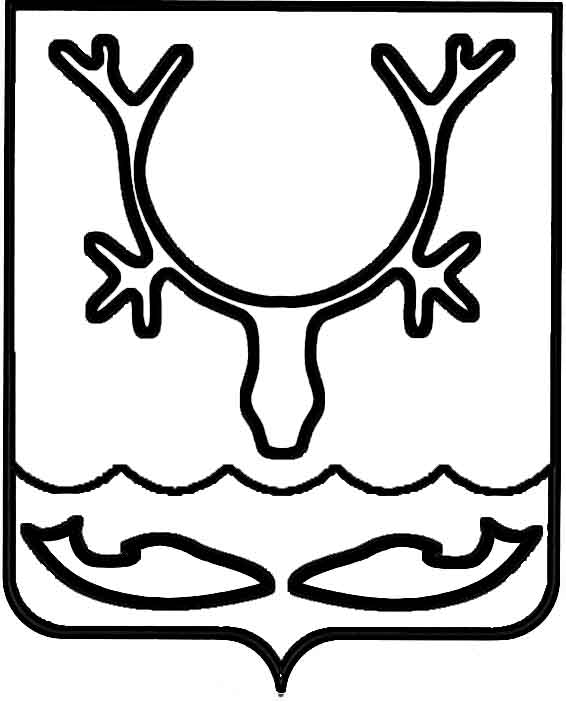 Администрация МО "Городской округ "Город Нарьян-Мар"ПОСТАНОВЛЕНИЕот “____” __________________ № ____________		г. Нарьян-МарО внесении изменений в постановление Администрации МО "Городской округ "Город Нарьян-Мар" от 22.04.2014 № 1130 "Об образовании избирательных участков   для проведения всех выборов и референдумов, проводимых на территории муниципального образования "Городской округ "Город Нарьян-Мар" В соответствии со статьей 19 Федерального закона № 67-ФЗ "Об основных гарантиях избирательных прав граждан и права граждан на участие в референдуме Российской Федерации" Администрация МО "Городской округ "Город Нарьян-Мар" П О С Т А Н О В Л Я Е Т:1.	Утвердить постановление Администрации МО "Городской округ "Город Нарьян-Мар" от 22.04.2014 № 1130 "Об образовании избирательных участков                   для проведения всех выборов и референдумов, проводимых на территории муниципального образования "Городской округ "Город Нарьян-Мар" в следующей редакции:"Избирательный участок № 41(центр - здание МУП "Нарьян-Марское АТП",ул. Юбилейная, д. 22), тел. 4-49-39ул. Бондарная, дома №№: 1, 2, 3, 4, 5, 5а, 5б, 6, 7, 7а, 8, 9, 10, 11, 11А, 12, 12а, 13, 14, 15, 15а, 16, 17, 18, 19, 19а, 20;пер. Заполярный, дома №№: 1, 2, 3, 4, 5;пер. М.Баева, дома №№: 1, 2, 4, 6, 7, 8, 9, 10, 11, 12,13Б,19, 21;ул. Мурманская, дома №№: 1, 1в, 3, 4, 4а, 5 блок 1, 5 блок 2, 6, 7, 8, 9, 10, 10а, 12, 13,15;пер. Северный, дома №№: 2, 3, 4, 5, 6, 7, 8, 9, 10;ул. Юбилейная, дома №№: 7, 8а, 9, 12, 12а, 13, 14, 15, 16, 16В, 17, 17а, 18, 19, 19а, 20, 21, 22А, 22В, 23, 25, 25а, 26, 27, 28, 28а, 29, 29а, 29б, 30, 30а, 31, 32, 32а, 33, 34, 34а, 35, 35а, 36, 36А, 37, 38, 38а, 38б, 39, 40б, 41, 42, 43а, 44, 44а, 45, 46, 46а, 47, 47а, 48, 48а, 49, 49а, 50, 51, 51а, 52, 53, 53а, 54, 55, 55а, 56, 57, 57а, 58, 58а, 59, 59а, 60, 61, 62, 63, 64, 64а, 65, 66, 66а, 66б, 67, 68, 68а, 68б, 69, 69а, 70, 71, 72, 73, 74, 75, 75а, 77, 79, 81, 83, 85, 85а, 87.Избирательный участок № 42(центр – ГБОУ НАО "Средняя школа № 2", ул. Заводская, д. 9), тел. 4-41-66 ул. Антипина, дома №№: 1, 6, 7, 8, 9 блок 1, 10, 14,15,16, 17, 20;пер. Банный, дом № 1;ул. Берёзовая, дома №№: 3, 4, 5, 6, 10, 11, 12;пер. Биржевой, дома №№: 1, 4, 8;пер. Брусничный, дома №№: 2, 4, 6, 7, 9, 10, 11, 13, 17, 21;пер. Высоцкого, дома №№: 1, 2, 2а, 3, 4, 5, 6, 8, 9, 12, 13, 14, 15, 16;пер. Дорожный, дома №№: 1, 2, 3, 4, 5, 6, 7, 8, 9, 12, 20, 24, 26;ул. Заводская, дома №№: 3Б блок 1, 4, 9А, 9Б, 11, 12, 13, 14, 16, 19, 21, 23, 24, 25, 26, 28, 30;пер. Ивовый, дом № 10;ул. Калмыкова, дома №№: 1, 2, 3, 4, 5, 7, 8, 8а, 8б, 8в, 9, 10, 11, 12, 12А, 13, 14;ул. Комсомольская, дома №№: 1, 2, 2а, 3, 3а, 4, 4а, 4Б, 5, 6а, 7, 7а, 8А, 9, 10, 10а, 11, 12, 13, 14, 15, 17, 18, 19, 20, 21, 22, 23, 25, 25а, 25б, 26, 26а, 27, 28, 28а, 33, 33А;пер. Мартина Ульсена, дома №№: 1, 2, 3, 4, 9, 10, 11, 14, 17, 18, 19, 25, 27;ул. Мира, дома №№: 1, 5, 5а, 6, 7, 7а, 7б, 8, 10, 11, 12, 18, 19, 20, 22, 25, 26, 27, 28, 29, 29а, 30, 31, 32, 33, 34, 35, 36, 37, 39, 44, 45, 46, 47, 48, 49, 50, 51, 59, 59а, 59Б, 60, 61, 62, 63, 64, 65, 66, 68, 72, 74, 100;пер. Полевой, дома №№: 1, 2, 3, 4, 5, 6, 7, 8, 8А, 9, 10, 11, 12, 13, 14;пер. Рождественский, дома №№: 1, 2, 3, 4, 5, 6, 6а, 7, 8, 10, 12, 14, 16.Избирательный участок № 43(центр - ГБОУ НАО "Средняя школа № 5", ул. Строительная, д. 13), тел. 4-55-22 ул. 60 лет Октября, дома №№: 46, 48, 48А, 48Б, 48В, 48Г, 48Д, 49, 49а, 50, 50а, 50б, 50в, 50г, 50д, 51, 51а, 52, 52б, 52в, 53, 53а, 53Б, 54, 54а, 54б, 54в, 54Г, 55, 55а, 56, 56а, 57а, 57б, 57в, 58, 58а, 58б, 59, 59а, 59Б, 60а, 60б, 61, 61а, 62, 62а, 62б, 62г, 64, 65а, 66, 66А, 66б, 68, 68а, 68б, 69, 69а, 69б, 70, 70а, 70б, 71, 72, 72а, 73, 73а, 74, 74а, 74б, 74В, 74Г, 75, 75а, 76, 77, 77а, 78, 79, 79а, 81, 83, 85, 85а, 85б, 87, 87а, 89, 89а, 89б, 91, 91а, 93, 93а, 95, 95а, 97, 99, 99а, 101, 103, 105, 107, 109, 111, 111б;пер. Весенний, дома №№ 2, 2а, 2б;ул. Зеленая, дома №№ 5, 11а, 12, 13, 13А блок 1, 13А блок 2, 13А блок 3, 13А блок 4, 14, 16, 17, 17А, 17/1, 17В блок 1, 17В блок 2, 17В/3, 17В,4 18, 21, 23, 25, 26, 27, 28, 29, 30, 31, 32;ул. Рабочая, дома №№: 1а, 5, 7, 9, 15, 15а блок 1, 15а, блок 2, 15а блок 3, 15а блок 4, 15а блок 5, 15А блок 6, 17, 17Б, 19, 19А, 21, 21А, 21Б, 21В, 25, 27, 29, 31, 33, 35, 37, 37А, 39, 41, 43;пер. Сахалинский, дома №№: 1, 1А, 2, 3, 4, 5, 6, 6а, 7, 8, 8а, 9, 10, 10а, 11, 12, 12а, 13, 13а, 14, 14А, 15, 15А, 16, 16а, 17, 18, 18а, 18б, 19, 20, 20а, 20Б, 21, 22, 22а, 23, 24, 24а, 25, 26, 27, 28, 28а, 29, 30, 31, 33, 35, 37, 39, 57а;ул. Совхозная, дома №№: 2, 3, 5, 6, 7, 7А, 8, 9, 10, 10а, 11, 12;Сплавучасток, дом № 3;ул. Строительная, дома №№: 1, 1А, 3, 3А, 3Б,  5, 5А, 6, 7, 7А, 8, 8А, 9Б, 10, 10А, 11;ул. Титова, дома №№: 3, 4, 5, 6, 6а, 8, 9, 10, 11, 12, 14, 15, 16, 18, 20, 22.Избирательный участок № 44  (центр – ГБУ ДО НАО "Дворец спорта "Норд", ул. Рабочая, д. 22), тел. 4-85-761-й переулок, дома №№: 1, 2, 3, 4, 5, 6, 7, 8, 10;2-й переулок, дома №№: 2, 6, 8, 9, 10, 10 блок 1;ул. 60 лет Октября, дома №№: 1, 2, 3а, 4, 5, 5А, 6, 7а, 8, 9, 10, 11, 11 блок 1, 12, 12А, 13, 14, 14А, 15, 16, 16А, 17, 18, 19, 20, 22,  23, 24, 25, 26, 26а, 26б, 28, 28а, 30, 31, 38, 40, 41, 42, 43, 43А, 45, 45А, 45б, 47, 47А;пер. Аэропортовский, дома №№: 1, 3, 5, 7;ул. Зимняя, дома №№: 2, 2а, 3, 3а, 4а, 5, 5а, 6, 7, 10, 12, 12а;проезд Качгортский, дома №№: 4, 6, 8, 10, 12, 14;пер. Малый Качгорт, дома №№: 1, 2, 4а, 6, 8, 8а, 9, 10а, 11, 11а, 12, 12а, 12б, 12в, 12Г, 13, 13а, 13б, 13в, 13г, 14, 14а, 15, 16, 17, 18, 19, 20А, 21, 23, 24, 26, 27, 28, 30, 32, 33, 35, 37;ул. Морская, дома №№: 1, 4, 5, 6, 7, 8, 9, 10, 11, 12, 13, 14, 15, 16, 16а, 17, 18, 19, 20, 21, 22, 23, 24, 25, 26, 26А, 27, 28, 29, 30, 32, 33, 34, 35, 36, 37;ул. Набережная, дома №№: 2, 4, 5, 6, 7, 8, 9, 12, 12а, 13, 14, 15, 16, 17, 17а, 18, 19, 20, 23, 24, 25, 26, 27, 28, 29, 30, 32, 34;проезд Ноябрьский, дома №№: 9,11;пер. Ольховый, дома №№: 1, 2, 3;ул. Рабочая, дома №№: 8, 10, 12, 20;ул. Речная, дома №№: 1, 5, 6а, 7, 8, 9, 10, 10а, 11, 12, 12а, 13, 14, 16;пер. Снежный, дома №№: 4, 6, 6а, 6б;ул. Школьная, дома №№: 1а, 3, 5, 7, 9;в/ч 23326-14 (28003).Избирательный участок № 45 (центр - ГБОУ НАО "Средняя школа № 3", ул. Ленина, д. 25), тел. 4-23-93ул. Авиаторов, дома №№: 2, 3, 5, 6, 8, 10, 12, 17а, 17б, 18, 22, 24/1, 24/2, 26, 30;ул. Аэродромная, дома №№: 2, 4, 6, 8, 9, 11, 14, 27, 33;ул. Выучейского, дома №№ 33, 36, 38, 40, 40А;ул. Ленина, дома №№: 5, 7,16, 18, 19, 20, 21А;ул. Октябрьская, дома №№ 27, 29, 30, 31, 33а, 34, 35, 37;ул. Первомайская, дом № 34;ул. Полярных летчиков, дома №№: 3,5, 6, 8, 10, 12, 14, 18;ул. Пионерская, дома №№ 9, 11;ул. Радужная, дом № 8;ул. Российская, дома №№: 2, 2а, 3, 3А, 4, 5, 5В, 5Г, 6, 7, 8, 9, 11, 12, 14, 17, 18, 19, 22, 23, 24, 25, 28, 30, 34;ул. Рябиновая, дома №№: 1а, 3, 4, 5, 6, 7, 8, 9, 10, 13, 14, 16, 18, 19, 20, 22, 25, 25а, 26, 27, 28, 30, 31;ул. Светлая, дома №№ 1, 1Б, 3, 5, 9, 11, 12, 24, 25, 36, 40;ул. Смидовича, дома №№ 30, 32, 33, 35, 35А;ул. Сущинского, дом № 4;ул. Швецова, дом № 3;в/ч 12403.Избирательный участок № 46(центр – ГБУК НАО "Дворец культуры "Арктика",ул. Смидовича, д. 20А), тел. 2-16-18ул. Первомайская, дома №№: 20, 21, 22, 24, 25, 26, 30, 32, 36;ул. Победы, дома №№ 3, 5, 7, 8А, 10, 11;ул. Тыко Вылка, дома №№ 2, 9.Избирательный участок № 47(центр – ГБОУ НАО "Средняя школа № 4", проезд капитана Матросова, д. 1), тел. 4-29-46ул. Выучейского, дома №№: 5, 7, 10, 12, 14, 16, 20, 22, 27;проезд капитана Матросова, дома №№: 2, 3;ул. Ненецкая, дома №№: 2, 3, 4, 20;ул. Оленная, дома №№: 5, 5а, 6б, 8, 10, 13;ул. Первомайская, дома №№: 1, 1б, 2, 3, 4, 5, 8, 12, 14, 15, 15а, 16, 17, 17А, 17Б, 19, 19А, 19Б;ул. Полярная, дома №№: 2, 24, 26, 27, 34, 36, 37, 39;ул. Портовая, дома №№: 2, 4, 11;ул. Пырерко, дома №№: 2А, 7, 9, 12, 14, 15;ул. Сапрыгина, дома №№: 4, 6, 7, 7а, 7б, 14, 16, 17;ул. Смидовича, дома №№: 2, 4, 8, 9а, 10, 12, 14, 17, 21;ул. Хатанзейского, дома №№: 1А, 3а, 4, 5, 6, 7, 11, 12, 13, 16, 18, 22;ул. им. профессора Г.А.Чернова, дом № 7.Избирательный участок № 48 (центр - ГБОУ НАО "Средняя школа № 1", ул. Ленина, д. 23б), тел. 4-28-74 ул. Ленина, дома №№: 23А, 27, 27А, 27Б, 29, 29Б, 39, 41, 41А, 41Б;проезд имени капитана Матросова, дома №№: 6, 8;ул. Рыбников, дома №№: 3А, 3Б.Избирательный участок № 49 (центр - здание ГБПОУ НАО "Ненецкий аграрно-экономический техникум имени А.Г.Волкова", ул. Студенческая, д. 1), тел. 4-08-45ул. Ленина, дома №№: 26, 28, 30, 32, 32А, 35;пер. Лесной, дома №№: 1, 2, 3, 4, 5, 6, 7, 8, 9, 10, 11, 13, 13а, 14, 15, 16, 17, 18, 19, 20, 21, 22, 24, 24а, 26, 27, 27а, 29, 34;ул. Меньшикова, дома №№:16, 18, 20, 22;ул. Октябрьская, дома №№: 1, 2, 3, 4, 5, 6, 7, 7а, 8, 9, 9А, 10, 11, 11А, 13, 14, 15, 16, 17, 18, 19, 20, 22, 25;ул. Печорская, дома №№: 1, 3, 5, 5а, 7, 9, 11, 12, 13, 13А, 14, 17, 18, 19, 20, 20а, 21, 22, 23, 24, 25, 26, 27, 28, 29, 30, 31, 31а, 35;ул. Пионерская, дома №№: 6, 7, 8, 10, 12, 15, 16, 17, 18, 19, 20, 21, 23, 24, 24А, 24Б, 25,26, 26А, 28, 28А;ул. Пустозерская, дома №№: 2а, 2б, 3а, 5, 5а, 9, 11, 15, 16, 18;пер. Рыбацкий, дома №№: 16, 18, 20;проезд Торговый, дома №№: 21/1, 21/2, 21/3;ул. Южная, дома №№: 11, 13, 14, 15, 16, 16А, 16Б, 17, 18, 18А, 19, 20, 21, 22, 24, 25, 26, 27, 30, 32, 33, 34, 35, 36, 36А, 36Б, 36В, 37, 39, 39А, 41, 41А, 41Б, 43, 43А, 43Б, 44, 45, 45А, 45Б, 47;ул. Явтысого, дома №№: 1, 1А, 1Б, 3, 3А, 3Б, 5, 5А, 7.Избирательный участок № 50(центр - здание ГБОУ НАО "Ненецкая средняя школа имени А.П.Пырерки", ул. Студенческая, д. 3),тел. 4-29-92ул. 60 лет СССР, дома №№: 1, 2, 3, 3А, 4, 5, 5А, 8, 9;ул. Ленина, дома №№: 31А, 33, 33Б, 35А, 35Б, 37, 38, 43, 43А, 44, 45, 45А, 46, 46А, 47, 47А, 48, 49, 49А, 50, 52, 52А, 52Б, 53, 54, 54А, 55, 56, 56А, 56Б;ул. Рыбников, дома №№: 1, 1Б, 4, 5, 5А, 6, 6А, 6Б, 8, 8А, 8Б, 9А, 9Б, 9В, 10, 10А, 13, 14, 15, 16, 20, 21, 22, 23а, 28, 30, 30а, 55, 55А, 56, 57;ул. Студенческая, дом № 3а.Избирательный участок № 51 (центр – ГБУ ДО НАО "Детско-юношеская спортивная школа "Старт",  ул. Меньшикова, д. 17), тел. тел. 4-25-33ул. Красная, дома №№: 1, 3, 5, 6, 7, 8, 9, 10, 10а, 11, 12, 13, 14, 14а, 15, 16, 17, 18, 19, 20, 21, 22, 22а, 22б, 22в, 23, 24, 24а, 25, 26, 27, 27А, 29, 29а, 30, 31, 31а, 32, 33, 35;ул. Меньшикова, дома №№: 2, 4, 4А, 6, 6А, 8, 8А, 8Б, 10, 10А, 10Б, 11, 12, 12А, 13, 14, 15, 15а; ул. Песчаная, дома №№: 1, 2, 3, 4, 5, 6, 7, 7а, 8, 9, 10, 10а, 11а, 12;ул. Рыбников, дома №№: 17, 17а, 18, 19а, 19б, 23, 25, 25а;жилые дома д. Екуша;ул. Кирпичный;оленеводческие бригады ГУП НАО "Ненецкая агропромышленная компания.".Настоящее постановление вступает в силу с момента его принятия и подлежит официальному опубликованию.2107.2016829Глава МО "Городской округ "Город Нарьян-Мар" Т.В.Федорова